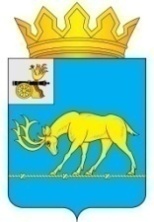 АДМИНИСТРАЦИЯ МУНИЦИПАЛЬНОГО ОБРАЗОВАНИЯ«ТЕМКИНСКИЙ РАЙОН» СМОЛЕНСКОЙ ОБЛАСТИПОСТАНОВЛЕНИЕот  29.11. 2016 года   №416                                                                             с. ТемкиноО внесении изменений в постановление Администрации муниципального образования «Темкинский район» Смоленской области  от 10.04.2015 года №143 «Об утверждении списка организаций - источников комплектования Темкинского муниципального архива»В соответствии с Федеральным законом от 22.10.2004 года № 125-ФЗ «Об архивном деле в Российской Федерации», методическими рекомендациями «Определение организаций - источников комплектования государственных и муниципальных архивов", согласованными ЦЭПК при Росархиве 30.10.2012 года, решениями экспертно-проверочной комиссии Департамента Смоленской области по культуре и туризму от 30.11.2015 года, 29.02.2016 года, 29.04.2016 года, в целях осуществления контроля за организациями – источниками комплектования архивного отдела Администрации муниципального образования «Темкинский район» Смоленской области,Администрация муниципального образования «Темкинский район» Смоленской области п о с т а н о в л я е т:1. Исключить из списка организаций – источников комплектования архивного отдела Администрации муниципального образования «Темкинский район» Смоленской области следующие организации:- Отдел сводных статистических работ по Гагаринскому району в Темкинском районе в связи с установлением для документов, образующихся в их деятельности срока хранения – 5 лет;- Администрацию Темкинского сельского поселения Темкинского района Смоленской области в связи с ликвидацией;- СОГКУ "Центр занятости населения Темкинского района" в связи с реорганизацией в форме его присоединения к Смоленскому областному государственному казенному учреждению «Центр занятости населения Гагаринского района». 2. Контроль за исполнением настоящего постановления возложить на управляющего делами Администрации муниципального образования «Темкинский район» Смоленской области А. М. Муравьева.И. п. Главы муниципального образования«Темкинский район» Смоленской области                                              В. И. Волков 